100 Grant Street      De Pere, WI  54115-2099      www.snc.edu/payrollPAYROLL DEDUCTION AUTHORIZATION - CUSTOM CASHI hereby authorize St. Norbert College to deduct from my pay check, the sum of ____________ , per pay period,  beginning ______________ .  This deduction is for custom cash.  When you leave the college, or graduate, any balance over $25 will be transferred to your student account.  If you are a returning student, the balance will remain on your custom cash card for your use.  Payroll Services       920-403-3962      Fax: 920-403-4085      E-mail: madelyn.kennedy@snc.eduName (please print)SignatureCampus ID#Date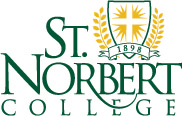 